.#16 Count Intro - No Tags, No Restarts[1-8] CHARLESTON x2[9-16] ROCK RECOVER, SHUFFLE 1/4, SHUFFLE 1/4, COASTER STEP[17-24] SIDE ROCK, CROSSING SHUFFLE, 1/4 TURN MONTEREY[25-32] ROCK RECOVER, SHUFFLE BACK, ROCK RECOVER, SHUFFLE FORWARDMay You Always Dance Like No One Is WatchingContact: ykrause@yahoo.comI Ain't For It Baby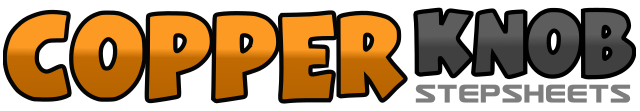 .......Count:32Wall:4Level:Beginner.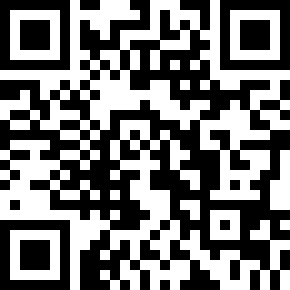 Choreographer:Yvonne Krause (USA) - November 2020Yvonne Krause (USA) - November 2020Yvonne Krause (USA) - November 2020Yvonne Krause (USA) - November 2020Yvonne Krause (USA) - November 2020.Music:I Ain't for It - DionI Ain't for It - DionI Ain't for It - DionI Ain't for It - DionI Ain't for It - Dion........1-4Step forward on right, kick forward on left, step back on left, touch right toe to back.5-8Step forward on right, kick forward on left, step back on left, touch right toe to back.1-2Rock forward on right, recover onto left.3&4Shuffle forward as you start your ¼ turn right by stepping right, left, right. (3:00)5&6Continue to shuffle to your right another ¼ turn by stepping left, right, left. (6:00)7&8Step back on right, step left next to right, step forward on right.1-2Rock left to left side, recover onto right.3&4Cross left over right, step right to right side, cross left over right.5-6Touch right toe to right side, pivot ¼ on ball of left foot and step right next to left. (9:00)7-8Point left toe to left side, step left next to right.1-2Rock forward on right, recover onto left.3&4Shuffle back by stepping right, left, right.5-6Rock back on left, recover onto right.7&8Shuffle forward by stepping left, right, left.